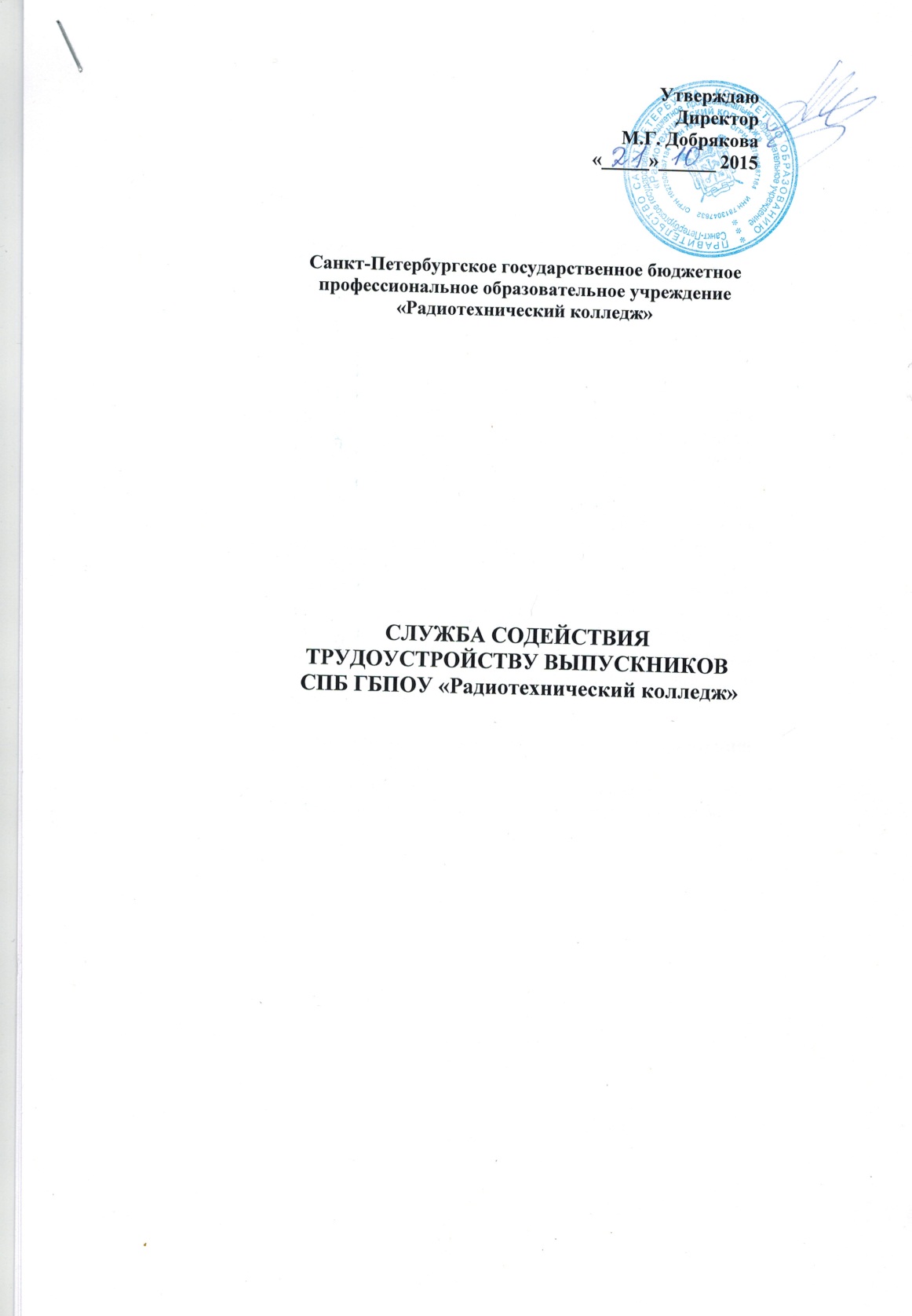 СЛУЖБА СОДЕЙСТВИЯ ТРУДОУСТРОЙСТВУ ВЫПУСКНИКОВ СПБ ГБПОУ «Радиотехнический колледж»1. Использование веб-сайта.Контент сайта включает в себя Положение о Службе содействия трудоустройству выпускников, план работы  службы, методические материалы в помощь выпускнику, информацию о целях, задачах и направлениях деятельности Службы содействия трудоустройству выпускников колледжа и размещается на сайте колледжа (http:http://rtplspb.ru/) в разделе «Служба трудоустройства выпускников». На странице Службы размещены рекомендации по составлению резюме для студентов и выпускников колледжа, данные рекомендации помогут презентовать себя работодателю.В этом разделе размещается информация овакансиях по Санкт-Петербургу, список сайтов по поиску работы на территории города.2. Использование социальных сетей при реализации направлений работы службы.Пока служба не ведет работу в социальных сетях, но в дальнейшем рассматривает данное направление работы.3. Консультационная работа со студентами по вопросам самопрезентации, профориентации и информирования о состоянии рынка труда.Регулярно в колледже ведется консультационная работа со студентами по вопросам самопрезентации и информирования о состоянии рынка труда. Используются как индивидуальные, так и групповые формы работы со студентами выпускных групп. Тестирование, анкетирование и опросы,а также индивидуальные беседы (по желанию) являются основными методами работы службы со студентами.С помощью тестирования  выявляются  личностные особенности, качества, способствующие и препятствующие трудоустройству, уровень коммуникабельности, стрессоустойчивости и др. В ходе индивидуальных консультаций студенты получают информацию о состоянии рынка труда в регионе, где планируют  трудоустроиться.С целью информирования выпускников Службой содействия трудоустройству выпускников оформлен стенд, на котором размещена информация о районных  центрах занятости населения, о вакансиях на предприятиях радиоэлектронной промышленности, примеры правильного оформления резюме и портфолио профессиональной деятельности, рекомендации для успешного  прохождения собеседования.Также в учебные планы в колледже введенадисциплина «Основы поиска работы и трудоустройства», в ходе которой студенты учатся составлять резюме, автобиографию, анкеты изучают правовые аспекты трудоустройства.Ежегодно организуются экскурсии для выпускных групп на городские ярмарки вакансий и предприятия с целью профориентации.4. Разработка методических материалов по вопросам трудоустройства выпускников.Администрацией СПБ ГБПОУ «Радиотехнический колледж» разработана структурапортфолиостудентов, в котором отражаются значимые достижения учебной и внеучебной деятельности, профессиональные компетенции, получаемые в процессе теоретического обучения в колледже и на практике (производственной и учебной), а также особые заслуги и личный вклад в жизнь колледжа.Портфолио включает в себя разделы:Раздел 1.Информация о владельце (анкета).Раздел 2.Профессиональные компетенции:2.1. Материалы ,подтверждающие выполнение практических работ по междисциплинарному курсу (образовательный маршрут и накопительная ведомость).2.2. Материалы ,подтверждающие выполнение  самостоятельных  (внеаудиторных) работ по междисциплинарному курсу (образовательный маршрут и накопительная ведомость).2.3 Материалы ,подтверждающие выполнение  работ по учебной практике по модулям (образовательный маршрут и накопительная ведомость, аттестационный лист-характеристика отчет).2.4. Материалы ,подтверждающие выполнение  работ по производственной практике по модулям (аттестационный лист, отзывы работодателей).2.5.Оценочная ведомость по профессиональному модулю.Раздел 3.Общие компетенции:Материалы, подтверждающие выполнение общих компетенций.3.1. Участие в конкурсах профессионально мастерства.3.2. Выписка из ведомости успеваемости за учебный год.3.3. Сводная ведомость оценок по общепрофессиональному циклу.3.4.Работы обучающегося (презентации, рефераты, отчеты).3.5.Отзыв мастера.3.6. Копия приписного свидетельства или военного билета.Раздел 4. Документы, подтверждающие участие в конкурсах, культурно-массовых мероприятиях, спортивных соревнованиях (отчеты, фотоотчеты, грамоты, дипломы, благодарности)5.Публикации материалов по вопросам трудоустройства выпускников и деятельности службы: в печатных, телевизионных и электронных СМИ (включая сайт КЦСТ) и на радио (в том числе ресурсах ОО); в сборниках докладов, материалов конференций, семинаров и т. д. Служба трудоустройства СПБ ГБПОУ «Радиотехнический колледж» не публиковала материалов по вопросам трудоустройства нигде кроме сайта КЦСТ.6. Организация временной занятости студентов.Студенты СПБ ГБПОУ «Радиотехнический колледж» проходят оплачиваемую  производственную практику на крупных предприятиях города с последующим трудоустройством, в ходе которой формируются у обучающихся умения и навыки практического опыта и их усложнение по мере перехода от одного этапа практики к другому ;целостность подготовки квалифицированных рабочих к выполнению основных трудовых функций.Практика имеет цель- комплексное освоение обучающимися  всех видов профессиональной деятельности по профессии среднего профессионального образования, формирование общих и профессиональных компетенций, а также приобретение необходимых умений и опыта практической работы по профессии.7.Организация службой мероприятий по содействию трудоустройству выпускников (ярмарок вакансий и специальностей, презентаций компаний, дней карьеры и т.д.).11 сентября 2014 года студенты выпускных групп: 320,321, 322  3-го курса посетили в Петербургском «СКК» Ярмарку вакансий для молодежи –Молодежный карьерный форум, которая была организована Центром Занятости населения Санкт-Петербурга.Площадка форума была  поделена на несколько зон:-«Предприятия города»; -«Лекционно-образовательная площадка»;-«Рабочие профессии»;-«Партнерская программа»;-«Правовые вопросы»;-«Центр занятости населения».На площадках  встретились с предпринимателями, топ-менеджерами крупнейших российских компаний, которые поделись  своими историями успеха, послушали лекции и мастер-классы специалистов HR, познакомились  с банком вакансий Службы занятости населения, побеседовали с психологами и карьерными консультантами, а также подобрали образовательную программу,  несколько из присутствующих студентов оформили заявку на стажировку и трудоустройство.В мероприятии принимали участие:- Временно исполняющий обязанности Губернатора Санкт-Петербурга Полтавченко Георгия Сергеевича,- Председатель Комитета по труду и занятости населения Санкт-Петербурга Чернейко Дмитрий Семенович,- Председатель Комитета по молодежной политике и взаимодействию с общественными организациями Пархоменко Александра Николаевича.8.Взаимодействие с органами по труду и занятости населения.09.10 2014 года администрация колледжа принимала участие в круглом столе «Налаживание корпоративного взаимодействия между учебными заведениями и крупными предприятиями города», который был организован Агенством занятости населения  Василеостровского района. На  мероприятии выяснили потребности крупных предприятий в кадрах, потребности учебных заведений в новых учебных местах и трудоустройстве выпускников.9.Участие службы в мероприятиях, организованных с целью содействия трудоустройству выпускников: мероприятия с участием студентов и выпускников (ярмарки вакансий и т.п.)В колледже ведется работа по расширению сотрудничества с  предприятиями технической направленности по профессиям , получаемым в СПБ ГБПОУ «Радиотехнический колледж» таких как: мастер по обработке цифровой информации, монтажник радиоэлектронной аппаратуры и приборов, радиомеханик, которые являются потенциальными работодателями для студентов и выпускников. Выпускники, наставники  приходят на вручение дипломов студентов, делятся своим личным  и профессиональным опытом, дают рекомендации по трудоустройству.10. Участие службы в мероприятиях, организованных с целью содействия трудоустройству выпускников: мероприятия с участием работодателей, представителей органов исполнительной власти, общественными организациями и объединениями работодателей, региональным ЦСТВ.СПБ ГБПОУ «Радиотехнический колледж» сотрудничает с предприятиями по изготовлению, ремонту и обслуживанию радиоэлектронного оборудования и приборов  ,которые приглашают наших студентов на стажировки и практики. С работодателями обсуждаются программы  производственных практик (больше времени отводится на отработку тех профессиональных компетенций, в которых заинтересовано предприятие).Представители работодателей приглашаются на ГИА и промежуточную аттестацию (квалификационный экзамен) с целью прямого подбора рабочих кадров (ОАО «Северная заря», АО «Завод Радиотехнического оборудования», ОАО «Профи-групп», НИИ «Точной механики», ООО «Холдинг Ленполиграфмаш», ОАО «Завод им. М. И. Калинина).